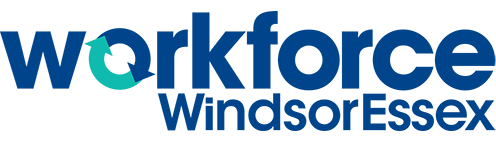 WENav- NewcomersSKILL DEVELOPMENT JOURNALACTIVITY STEPS:In the space provided below, name and explain 3-4 strengths that you have as an individual:Next, explain 3-4 skills that one of your jobs have that you have completed in the Exploring Your Careers worksheet:Do your strengths match with the skills needed for that job? If they do match, provide some examples with how you can improve these strengths. If they do not match, then write as to how you can learn new skills to match your ideal job: